Are you healthy and 40-85 years old? 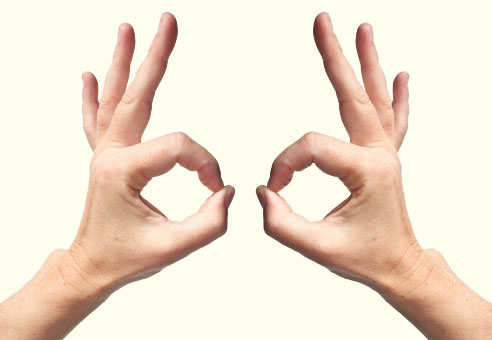 Healthy people without back or leg pain are needed for a study which investigates the development of nerve pain over timeParticipation involves 1appointment at the John Radcliffe Hospital (4-5 hours, travel expenses covered). You will undergo a detailed neurological examination, questionnaires and tests for your nerve function. We will also take blood and a small skin sample to determine associations between pain and the integrity of your nerve fibres, and an MRI scan of your lower back.For more information please contact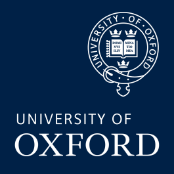 The FORECAST Study Team on: 01865 234543 FORECAST@ndcn.ox.ac.uk 